ΠΑΡΑΡΤΗΜΑ ΙΙΙ – Υπόδειγμα Τεχνικής Προσφοράς 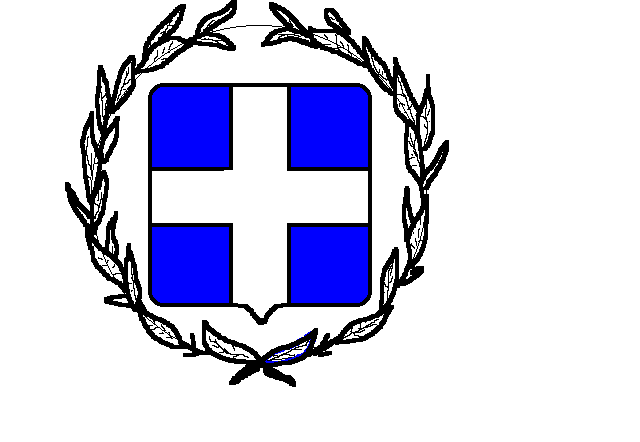 ΕΛΛΗΝΙΚΗ ΔΗΜΟΚΡΑΤΙΑ                                                                             ΠΕΡΙΦΕΡΕΙΑ ΚΕΝΤΡΙΚΗΣ ΜΑΚΕΔΟΝΙΑΣ                                                  ΓΕΝΙΚΗ Δ/ΝΣΗ ΕΣΩΤ. ΟΡΓ/ΣΗΣ ΚΑΙ ΛΕΙΤΟΥΡΓΙΑΣΔΙΕΥΘΥΝΣΗ ΟΙΚΟΝΟΜΙΚΟΥΥΠΟΔ/ΝΣΗ ΟΙΚΟΝΟΜΙΚΟΥ- ΑΝΘΡ. ΠΟΡΩΝΠΕΡΙΦΕΡΕΙΑΚΗΣ ΕΝΟΤΗΤΑΣ ΠΙΕΡΙΑΣΤΜΗΜΑ ΠΡΟΜΗΘΕΙΩΝΥΠΟΔΕΙΓΜΑ ΤΕΧΝΙΚΗΣ ΠΡΟΣΦΟΡΑΣ (Συμπληρώνεται από τον Προμηθευτή)*Toυ Προμηθευτή…………………………………..…...….……...……………Δ/νση……………………………….……..., Πόλη….………..…….…………,Τηλ. ……………………………....…….., Fax………………………………..(Τόπος – Ημερομηνία)Σφραγίδα –Ψηφιακή υπογραφή προσφέροντοςΟδηγίες συμπλήρωσης τεχνικής προσφοράς*Στη στήλη «ΑΠΑΙΤΗΣΗ» αναγράφονται οι απαιτήσεις των τεχνικών προδιαγραφών της προηγούμενης στήλης, οι οποίες διατυπώνονται μονολεκτικώς με την λέξη “ΝΑΙ”. Προσφορές που δεν ικανοποιούν τις συγκεκριμένες απαιτήσεις απορρίπτονται ως απαράδεκτες.**Στη στήλη «ΑΠΑΝΤΗΣΗ» σημειώνεται η απάντηση του προμηθευτή. Ο προσφέρων θα πρέπει να συμπληρώσει στη στήλη «ΑΠΑΝΤΗΣΗ» τη λέξη «ΝΑΙ», αν η παρεχόμενη υπηρεσία πληροί ή όχι την αντίστοιχη προδιαγραφή, Τονίζεται ότι ΟΛΑ τα πεδία αυτής της στήλης θα πρέπει να συμπληρωθούν και σε καμία περίπτωση δεν θα πρέπει να μείνει κενό, ακόμα και αν η προσφορά δεν συμμορφώνεται με κάποια από τις απαιτήσεις της προηγούμενης στήλης, οπότε η αντίστοιχη απάντηση είναι το «ΟΧΙ». A/AΤΕΧΝΙΚΕΣ ΠΡΟΔΙΑΓΡΑΦΕΣΑΠΑΙΤΗΣΗ*ΑΠΑΝΤΗΣΗ**Α. Εργασίες θανάτωσης1Χειρισμός  ζώων, ακινητοποίηση, αναισθητοποίηση, θανάτωση (με διοξείδιο του άνθρακος- CO2 σε υψηλή συγκέντρωση, πιστόλι με διατρητική ράβδο, συσκευή ηλεκτρικής αναισθητοποίησης κ.τ.λ.) και ταφή αυτών από προσωπικό που διαθέτει βεβαίωση εκδοροσφαγέα.ΝΑΙΒ. Εργασίες διαχείρισης και καταστροφής των πτωμάτων των θανατωμένων ή νεκρών ζώων και των μολυσμένων υλικώνΝΑΙ1Επίσκεψη στη θετική στο νόσημα εκτροφή την προηγούμενη της ταφής ημέρα, για την επιλογή του κατάλληλου σημείου εκσκαφής.ΝΑΙ2Άνοιγμα ορύγματος κατάλληλων διαστάσεων για την ταφή των ζώων. Ενδεικτικά, τάφρος διαστάσεων 6 μέτρων μήκος, τριών μέτρων πλάτος και 3 μέτρων βάθος είναι ικανοποιητική για τη ταφή 20 ενήλικων βοοειδών.ΝΑΙ3Επένδυση του ορύγματος με πλαστικό φιλμ, κατάλληλου πάχους και αντοχής για την αποτροπή διαφυγής των υλικών που θα προκύψουν από την ταφή των ζώων.ΝΑΙ4Θανάτωση των ζώων από προσωπικό που διαθέτει βεβαίωση εκδοροσφαγέα.ΝΑΙ5Στον πυθμένα της τάφρου ρίχνεται σκόνη ασβέστη, στη συνέχεια τα πτώματα των ζώων, μετά και πάλι ασβέστης και στη συνέχεια στρώμα χώματος ύψους 1-2 μέτρων, περίπου.ΝΑΙ6Σε περίπτωση που δεν είναι δυνατή η ταφή των ζώων στο χώρο της εκτροφής, τα πτώματα φορτώνονται σε όχημα μεταφοράς ΖΥΠ κατηγορίας 1 και μεταφέρονται στον τόπο ταφής. Στον τόπο αυτό η ταφή των ζώων γίνεται με τον τρόπο που περιγράφεται παραπάνω.ΝΑΙ7Αν η ταφή των ζώων δεν είναι δυνατή λόγω αδυναμίας εξεύρεσης κατάλληλης τοποθεσίας, τότε τα πτώματα μεταφέρονται για καταστροφή σε μονάδα αποτέφρωσης πτωμάτων ζώων, υψηλού δυναμικού, εγκεκριμένη σύμφωνα με τις διατάξεις της Υ.Α. 612/118658/23-5-2020 (ΦΕΚ 1983 Β΄), η οποία έχει τη δυνατότητα αποτέφρωσης ολόκληρου ενήλικου βοοειδούς. Η παραπάνω μονάδα πρέπει να βρίσκεται εντός των ορίων της Π.Ε. Πιερίας, για αποφυγή διασποράς της νόσου σε άλλη Π.Ε. Πριν την αποτέφρωση των πτωμάτων υπολογίζεται το βάρος τους με πιστοποιημένο ζυγιστικό μηχάνημα το οποίο έχει τη δυνατότητα εκτύπωσης ζυγολογίου.ΝΑΙΓ. Εργασίες καθαρισμού και απολύμανσης1Εργασίες καθαρισμού και απολύμανσης των χώρων υγειονομικής ταφής, του εξοπλισμού, των μέσων (οχήματα, μηχανήματα κ.τ.λ.) που χρησιμοποιήθηκαν για τη θανάτωση, τη μεταφορά των ζώντων ζώων ή των πτωμάτων, υλικών, αντικειμένων, κ.τ.λ., των προσβεβλημένων ή ύποπτων προσβολής εγκαταστάσεων ή και υγιών εκτροφών, καθ’ υπόδειξη των Αρμόδιων Κτηνιατρικών ΑρχώνΝΑΙΔ. Απαραίτητος εξοπλισμός 1Διάθεση τουλάχιστον ενός (1) εγκεκριμένου οχήματος μεταφοράς ΖΥΠ κατηγορίας 1, κατάλληλο για μεταφορά πτωμάτων ζώων, σύμφωνα με τις διατάξεις που αναφέρονται στην με αρ. 388/14087/4-2-2015 εγκύκλιο του Τμήματος Ζωικών Υποπροϊόντων, της Δ/νσης Υγιεινής και Ασφάλειας Τροφίμων Ζωικής Προέλευσης του ΥΠΑΑΤ. Επιπλέον, θα πρέπει να προσκομίσει:α) τη σχετική άδεια κυκλοφορίας (του ιδίου ή του φορέα στην τεχνική ικανότητα του οποίου στηρίζεται, σύμφωνα με τα άρθρα 2.2.5. και 2.2.6. της παρούσας διακήρυξης)β) ασφαλιστήριο συμβόλαιο και δελτίο τεχνικού ελέγχου (ΚΤΕΟ), εφόσον απαιτείται.ΝΑΙ2 Διάθεση ενός (1) εκσκαφέα (λαστιχοφόρο τσάπα)Επιπλέον, θα πρέπει να προσκομίσει:α)  τη σχετική άδεια κυκλοφορίας (του ιδίου ή του φορέα στην τεχνική ικανότητα του οποίου στηρίζεται, σύμφωνα με τα άρθρα 2.2.5. και 2.2.6. της παρούσας διακήρυξης)β) ασφαλιστήριο συμβόλαιο και δελτίο τεχνικού ελέγχου (ΚΤΕΟ), εφόσον απαιτείται.ΝΑΙ3Διάθεση ενός μηχανήματος για την φόρτωση των πτωμάτων των ζώων ή πτηνών στο όχημα μεταφοράς ΖΥΠ κατηγορίας 1, σε περίπτωση μεταφοράς τους για ταφή σε άλλη τοποθεσία από αυτή της θανάτωσης ή της μεταφοράς τους σε εγκατάσταση αποτέφρωσης.Επιπλέον, θα πρέπει να προσκομίσεια)  τη σχετική άδεια κυκλοφορίας (του ιδίου ή του φορέα στην τεχνική ικανότητα του οποίου στηρίζεται, σύμφωνα με τα άρθρα 2.2.5. και 2.2.6. της παρούσας διακήρυξης)β) ασφαλιστήριο συμβόλαιο και δελτίο τεχνικού ελέγχου (ΚΤΕΟ), εφόσον απαιτείται.ΝΑΙΕ. Επαγγελματική ικανότηταΤο προσωπικό που θα εκτελέσει τις υπηρεσίες της παρούσας διαθέτει σχετικές άδειες εξάσκησης επαγγέλματος, ειδικά διπλώματα οδήγησης ή χειριστή μηχανημάτων κ.λ.π. ΝΑΙ